　　　　 ①当市への視察申込の際は、犬山市内に宿泊（日帰りの場合はお食事）のご協力をお願いいたします。（犬山市から３０キロ以内の自治体を除く。）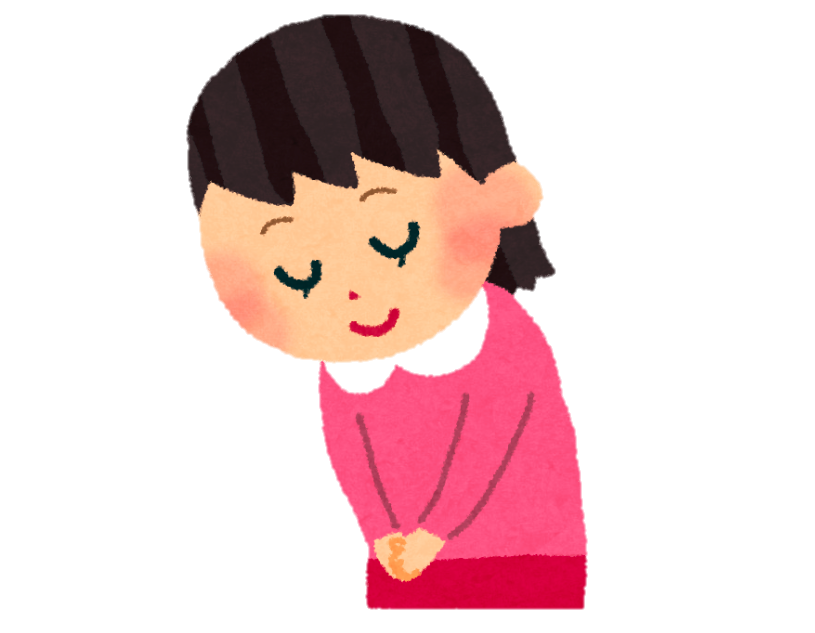 ②下記の視察申込書に当市を視察地に選定した理由をご記入ください。　犬山市議会　議会事務局　宛【e-mail】300100@city.inuyama.lg.jp【FAX】0568-44-0368愛知県犬山市行政視察申込書犬山市を選定した理由犬山市を選定した理由犬山市を選定した理由　受入れの際は、犬山市内への宿泊（日帰りの場合はお食事）のご協力をお願いしております。（犬山市から30キロ以内の近隣自治体を除く） 宿泊　　　・　　　食事　　　
             　  　どちらかに○をつけてください。　受入れの際は、犬山市内への宿泊（日帰りの場合はお食事）のご協力をお願いしております。（犬山市から30キロ以内の近隣自治体を除く） 宿泊　　　・　　　食事　　　
             　  　どちらかに○をつけてください。　受入れの際は、犬山市内への宿泊（日帰りの場合はお食事）のご協力をお願いしております。（犬山市から30キロ以内の近隣自治体を除く） 宿泊　　　・　　　食事　　　
             　  　どちらかに○をつけてください。　受入れの際は、犬山市内への宿泊（日帰りの場合はお食事）のご協力をお願いしております。（犬山市から30キロ以内の近隣自治体を除く） 宿泊　　　・　　　食事　　　
             　  　どちらかに○をつけてください。　受入れの際は、犬山市内への宿泊（日帰りの場合はお食事）のご協力をお願いしております。（犬山市から30キロ以内の近隣自治体を除く） 宿泊　　　・　　　食事　　　
             　  　どちらかに○をつけてください。　受入れの際は、犬山市内への宿泊（日帰りの場合はお食事）のご協力をお願いしております。（犬山市から30キロ以内の近隣自治体を除く） 宿泊　　　・　　　食事　　　
             　  　どちらかに○をつけてください。下記太枠内をご記入願います。下記太枠内をご記入願います。下記太枠内をご記入願います。下記太枠内をご記入願います。下記太枠内をご記入願います。下記太枠内をご記入願います。下記太枠内をご記入願います。下記太枠内をご記入願います。下記太枠内をご記入願います。下記太枠内をご記入願います。下記太枠内をご記入願います。下記太枠内をご記入願います。下記太枠内をご記入願います。下記太枠内をご記入願います。下記太枠内をご記入願います。下記太枠内をご記入願います。下記太枠内をご記入願います。議 会 名議 会 名　　　　　　　　 都 道 府 県　　　　　 　       市 区 町 村　　　　　　　　 都 道 府 県　　　　　 　       市 区 町 村　　　　　　　　 都 道 府 県　　　　　 　       市 区 町 村　　　　　　　　 都 道 府 県　　　　　 　       市 区 町 村　　　　　　　　 都 道 府 県　　　　　 　       市 区 町 村　　　　　　　　 都 道 府 県　　　　　 　       市 区 町 村　　　　　　　　 都 道 府 県　　　　　 　       市 区 町 村　　　　　　　　 都 道 府 県　　　　　 　       市 区 町 村　　　　　　　　 都 道 府 県　　　　　 　       市 区 町 村　　　　　　　　 都 道 府 県　　　　　 　       市 区 町 村　　　　　　　　 都 道 府 県　　　　　 　       市 区 町 村　　　　　　　　 都 道 府 県　　　　　 　       市 区 町 村　　　　　　　　 都 道 府 県　　　　　 　       市 区 町 村　　　　　　　　 都 道 府 県　　　　　 　       市 区 町 村　　　　　　　　 都 道 府 県　　　　　 　       市 区 町 村視察希望日　　時視察希望日　　時第1希望第1希望第1希望　　　　年　　月　　日（　　）　　時　　分　～　　時　　分　　　　年　　月　　日（　　）　　時　　分　～　　時　　分　　　　年　　月　　日（　　）　　時　　分　～　　時　　分　　　　年　　月　　日（　　）　　時　　分　～　　時　　分　　　　年　　月　　日（　　）　　時　　分　～　　時　　分　　　　年　　月　　日（　　）　　時　　分　～　　時　　分　　　　年　　月　　日（　　）　　時　　分　～　　時　　分　　　　年　　月　　日（　　）　　時　　分　～　　時　　分　　　　年　　月　　日（　　）　　時　　分　～　　時　　分　　　　年　　月　　日（　　）　　時　　分　～　　時　　分　　　　年　　月　　日（　　）　　時　　分　～　　時　　分　　　　年　　月　　日（　　）　　時　　分　～　　時　　分視察希望日　　時視察希望日　　時第２希望第２希望第２希望　　　　年　　月　　日（　　）　　時　　分　～　　時　　分　　　　年　　月　　日（　　）　　時　　分　～　　時　　分　　　　年　　月　　日（　　）　　時　　分　～　　時　　分　　　　年　　月　　日（　　）　　時　　分　～　　時　　分　　　　年　　月　　日（　　）　　時　　分　～　　時　　分　　　　年　　月　　日（　　）　　時　　分　～　　時　　分　　　　年　　月　　日（　　）　　時　　分　～　　時　　分　　　　年　　月　　日（　　）　　時　　分　～　　時　　分　　　　年　　月　　日（　　）　　時　　分　～　　時　　分　　　　年　　月　　日（　　）　　時　　分　～　　時　　分　　　　年　　月　　日（　　）　　時　　分　～　　時　　分　　　　年　　月　　日（　　）　　時　　分　～　　時　　分委員会名（会派名）委員会名（会派名）人　 数人　 数計　　 名（議員　　名　・　事務局職員　　名　・　その他職員　　名）計　　 名（議員　　名　・　事務局職員　　名　・　その他職員　　名）計　　 名（議員　　名　・　事務局職員　　名　・　その他職員　　名）計　　 名（議員　　名　・　事務局職員　　名　・　その他職員　　名）計　　 名（議員　　名　・　事務局職員　　名　・　その他職員　　名）計　　 名（議員　　名　・　事務局職員　　名　・　その他職員　　名）計　　 名（議員　　名　・　事務局職員　　名　・　その他職員　　名）計　　 名（議員　　名　・　事務局職員　　名　・　その他職員　　名）計　　 名（議員　　名　・　事務局職員　　名　・　その他職員　　名）計　　 名（議員　　名　・　事務局職員　　名　・　その他職員　　名）計　　 名（議員　　名　・　事務局職員　　名　・　その他職員　　名）計　　 名（議員　　名　・　事務局職員　　名　・　その他職員　　名）計　　 名（議員　　名　・　事務局職員　　名　・　その他職員　　名）計　　 名（議員　　名　・　事務局職員　　名　・　その他職員　　名）計　　 名（議員　　名　・　事務局職員　　名　・　その他職員　　名）担当者名連 絡 先担当者名連 絡 先職 名職 名職 名氏 名氏 名氏 名担当者名連 絡 先担当者名連 絡 先電話番号電話番号電話番号FAX番号FAX番号FAX番号担当者名連 絡 先担当者名連 絡 先e-maile-maile-mail調査事項調査事項調査事項調査事項※ 詳細な調査事項・質問事項を、別紙「調査事項・質問事項」にご記入ください※ 詳細な調査事項・質問事項を、別紙「調査事項・質問事項」にご記入ください※ 詳細な調査事項・質問事項を、別紙「調査事項・質問事項」にご記入ください※ 詳細な調査事項・質問事項を、別紙「調査事項・質問事項」にご記入ください※ 詳細な調査事項・質問事項を、別紙「調査事項・質問事項」にご記入ください※ 詳細な調査事項・質問事項を、別紙「調査事項・質問事項」にご記入ください※ 詳細な調査事項・質問事項を、別紙「調査事項・質問事項」にご記入ください※ 詳細な調査事項・質問事項を、別紙「調査事項・質問事項」にご記入ください※ 詳細な調査事項・質問事項を、別紙「調査事項・質問事項」にご記入ください※ 詳細な調査事項・質問事項を、別紙「調査事項・質問事項」にご記入ください※ 詳細な調査事項・質問事項を、別紙「調査事項・質問事項」にご記入ください※ 詳細な調査事項・質問事項を、別紙「調査事項・質問事項」にご記入ください※ 詳細な調査事項・質問事項を、別紙「調査事項・質問事項」にご記入ください※ 詳細な調査事項・質問事項を、別紙「調査事項・質問事項」にご記入ください※ 詳細な調査事項・質問事項を、別紙「調査事項・質問事項」にご記入ください調査事項調査事項現地視察の希望現地視察の希望現地視察の希望現地視察の希望□ 希望する（　　　　　　　　　　　）　　□ 希望しない□ 希望する（　　　　　　　　　　　）　　□ 希望しない□ 希望する（　　　　　　　　　　　）　　□ 希望しない□ 希望する（　　　　　　　　　　　）　　□ 希望しない□ 希望する（　　　　　　　　　　　）　　□ 希望しない□ 希望する（　　　　　　　　　　　）　　□ 希望しない□ 希望する（　　　　　　　　　　　）　　□ 希望しない□ 希望する（　　　　　　　　　　　）　　□ 希望しない□ 希望する（　　　　　　　　　　　）　　□ 希望しない□ 希望する（　　　　　　　　　　　）　　□ 希望しない□ 希望する（　　　　　　　　　　　）　　□ 希望しない行　程行　程交通手段交通手段交通手段電　車：□名鉄　　車：□バス（小型・中型・大型）　□乗用車　　台その他：□（　　　　　　　　　　　　　　　　　　　　　　　　　　）電　車：□名鉄　　車：□バス（小型・中型・大型）　□乗用車　　台その他：□（　　　　　　　　　　　　　　　　　　　　　　　　　　）電　車：□名鉄　　車：□バス（小型・中型・大型）　□乗用車　　台その他：□（　　　　　　　　　　　　　　　　　　　　　　　　　　）電　車：□名鉄　　車：□バス（小型・中型・大型）　□乗用車　　台その他：□（　　　　　　　　　　　　　　　　　　　　　　　　　　）電　車：□名鉄　　車：□バス（小型・中型・大型）　□乗用車　　台その他：□（　　　　　　　　　　　　　　　　　　　　　　　　　　）電　車：□名鉄　　車：□バス（小型・中型・大型）　□乗用車　　台その他：□（　　　　　　　　　　　　　　　　　　　　　　　　　　）電　車：□名鉄　　車：□バス（小型・中型・大型）　□乗用車　　台その他：□（　　　　　　　　　　　　　　　　　　　　　　　　　　）電　車：□名鉄　　車：□バス（小型・中型・大型）　□乗用車　　台その他：□（　　　　　　　　　　　　　　　　　　　　　　　　　　）電　車：□名鉄　　車：□バス（小型・中型・大型）　□乗用車　　台その他：□（　　　　　　　　　　　　　　　　　　　　　　　　　　）電　車：□名鉄　　車：□バス（小型・中型・大型）　□乗用車　　台その他：□（　　　　　　　　　　　　　　　　　　　　　　　　　　）電　車：□名鉄　　車：□バス（小型・中型・大型）　□乗用車　　台その他：□（　　　　　　　　　　　　　　　　　　　　　　　　　　）電　車：□名鉄　　車：□バス（小型・中型・大型）　□乗用車　　台その他：□（　　　　　　　　　　　　　　　　　　　　　　　　　　）行　程行　程宿　泊食　事宿　泊食　事宿　泊食　事市内で宿泊：□（宿泊先：　　　　　　　　　　　　　　　）市内で食事：□（食事先：　　　　　　　　　　　　　　　）市内で宿泊：□（宿泊先：　　　　　　　　　　　　　　　）市内で食事：□（食事先：　　　　　　　　　　　　　　　）市内で宿泊：□（宿泊先：　　　　　　　　　　　　　　　）市内で食事：□（食事先：　　　　　　　　　　　　　　　）市内で宿泊：□（宿泊先：　　　　　　　　　　　　　　　）市内で食事：□（食事先：　　　　　　　　　　　　　　　）市内で宿泊：□（宿泊先：　　　　　　　　　　　　　　　）市内で食事：□（食事先：　　　　　　　　　　　　　　　）市内で宿泊：□（宿泊先：　　　　　　　　　　　　　　　）市内で食事：□（食事先：　　　　　　　　　　　　　　　）市内で宿泊：□（宿泊先：　　　　　　　　　　　　　　　）市内で食事：□（食事先：　　　　　　　　　　　　　　　）市内で宿泊：□（宿泊先：　　　　　　　　　　　　　　　）市内で食事：□（食事先：　　　　　　　　　　　　　　　）市内で宿泊：□（宿泊先：　　　　　　　　　　　　　　　）市内で食事：□（食事先：　　　　　　　　　　　　　　　）市内で宿泊：□（宿泊先：　　　　　　　　　　　　　　　）市内で食事：□（食事先：　　　　　　　　　　　　　　　）市内で宿泊：□（宿泊先：　　　　　　　　　　　　　　　）市内で食事：□（食事先：　　　　　　　　　　　　　　　）市内で宿泊：□（宿泊先：　　　　　　　　　　　　　　　）市内で食事：□（食事先：　　　　　　　　　　　　　　　）行　程行　程宿　泊食　事宿　泊食　事宿　泊食　事※ご視察の際は、市内での宿泊、日帰りの場合は市内でのお食事をお願いします。（当市から30キロ以内の近隣市は除く。）※公共施設の入場料等の減免はありませんのでご了承ください。※ご視察の際は、市内での宿泊、日帰りの場合は市内でのお食事をお願いします。（当市から30キロ以内の近隣市は除く。）※公共施設の入場料等の減免はありませんのでご了承ください。※ご視察の際は、市内での宿泊、日帰りの場合は市内でのお食事をお願いします。（当市から30キロ以内の近隣市は除く。）※公共施設の入場料等の減免はありませんのでご了承ください。※ご視察の際は、市内での宿泊、日帰りの場合は市内でのお食事をお願いします。（当市から30キロ以内の近隣市は除く。）※公共施設の入場料等の減免はありませんのでご了承ください。※ご視察の際は、市内での宿泊、日帰りの場合は市内でのお食事をお願いします。（当市から30キロ以内の近隣市は除く。）※公共施設の入場料等の減免はありませんのでご了承ください。※ご視察の際は、市内での宿泊、日帰りの場合は市内でのお食事をお願いします。（当市から30キロ以内の近隣市は除く。）※公共施設の入場料等の減免はありませんのでご了承ください。※ご視察の際は、市内での宿泊、日帰りの場合は市内でのお食事をお願いします。（当市から30キロ以内の近隣市は除く。）※公共施設の入場料等の減免はありませんのでご了承ください。※ご視察の際は、市内での宿泊、日帰りの場合は市内でのお食事をお願いします。（当市から30キロ以内の近隣市は除く。）※公共施設の入場料等の減免はありませんのでご了承ください。※ご視察の際は、市内での宿泊、日帰りの場合は市内でのお食事をお願いします。（当市から30キロ以内の近隣市は除く。）※公共施設の入場料等の減免はありませんのでご了承ください。※ご視察の際は、市内での宿泊、日帰りの場合は市内でのお食事をお願いします。（当市から30キロ以内の近隣市は除く。）※公共施設の入場料等の減免はありませんのでご了承ください。※ご視察の際は、市内での宿泊、日帰りの場合は市内でのお食事をお願いします。（当市から30キロ以内の近隣市は除く。）※公共施設の入場料等の減免はありませんのでご了承ください。※ご視察の際は、市内での宿泊、日帰りの場合は市内でのお食事をお願いします。（当市から30キロ以内の近隣市は除く。）※公共施設の入場料等の減免はありませんのでご了承ください。犬山市議会との交流・視察状況犬山市議会との交流・視察状況□ 都市間や議会間の交流がある（姉妹都市等・愛知県内・日本ライン協議会等）　□ 過去3年間で犬山市議会からの行政視察を受け入れたことがある□ 都市間や議会間の交流がある（姉妹都市等・愛知県内・日本ライン協議会等）　□ 過去3年間で犬山市議会からの行政視察を受け入れたことがある□ 都市間や議会間の交流がある（姉妹都市等・愛知県内・日本ライン協議会等）　□ 過去3年間で犬山市議会からの行政視察を受け入れたことがある□ 都市間や議会間の交流がある（姉妹都市等・愛知県内・日本ライン協議会等）　□ 過去3年間で犬山市議会からの行政視察を受け入れたことがある□ 都市間や議会間の交流がある（姉妹都市等・愛知県内・日本ライン協議会等）　□ 過去3年間で犬山市議会からの行政視察を受け入れたことがある□ 都市間や議会間の交流がある（姉妹都市等・愛知県内・日本ライン協議会等）　□ 過去3年間で犬山市議会からの行政視察を受け入れたことがある□ 都市間や議会間の交流がある（姉妹都市等・愛知県内・日本ライン協議会等）　□ 過去3年間で犬山市議会からの行政視察を受け入れたことがある□ 都市間や議会間の交流がある（姉妹都市等・愛知県内・日本ライン協議会等）　□ 過去3年間で犬山市議会からの行政視察を受け入れたことがある□ 都市間や議会間の交流がある（姉妹都市等・愛知県内・日本ライン協議会等）　□ 過去3年間で犬山市議会からの行政視察を受け入れたことがある□ 都市間や議会間の交流がある（姉妹都市等・愛知県内・日本ライン協議会等）　□ 過去3年間で犬山市議会からの行政視察を受け入れたことがある□ 都市間や議会間の交流がある（姉妹都市等・愛知県内・日本ライン協議会等）　□ 過去3年間で犬山市議会からの行政視察を受け入れたことがある□ 都市間や議会間の交流がある（姉妹都市等・愛知県内・日本ライン協議会等）　□ 過去3年間で犬山市議会からの行政視察を受け入れたことがある□ 都市間や議会間の交流がある（姉妹都市等・愛知県内・日本ライン協議会等）　□ 過去3年間で犬山市議会からの行政視察を受け入れたことがある□ 都市間や議会間の交流がある（姉妹都市等・愛知県内・日本ライン協議会等）　□ 過去3年間で犬山市議会からの行政視察を受け入れたことがある□ 都市間や議会間の交流がある（姉妹都市等・愛知県内・日本ライン協議会等）　□ 過去3年間で犬山市議会からの行政視察を受け入れたことがある【犬山市議会使用欄】【犬山市議会使用欄】【犬山市議会使用欄】【犬山市議会使用欄】【犬山市議会使用欄】議　長副 議 長副 議 長副 議 長局  長局  長局  長課  長課長補佐課長補佐課長補佐担　当担　当担　当担　当担　当担　当(お伺い）上記の申込について、（　第１希望で受け入れ ・ 第２希望で受け入れ ・ ＿＿＿＿＿＿＿＿＿＿＿＿＿＿＿＿＿のため受け入れ不可 ）と回答してよいでしょうか。(お伺い）上記の申込について、（　第１希望で受け入れ ・ 第２希望で受け入れ ・ ＿＿＿＿＿＿＿＿＿＿＿＿＿＿＿＿＿のため受け入れ不可 ）と回答してよいでしょうか。(お伺い）上記の申込について、（　第１希望で受け入れ ・ 第２希望で受け入れ ・ ＿＿＿＿＿＿＿＿＿＿＿＿＿＿＿＿＿のため受け入れ不可 ）と回答してよいでしょうか。(お伺い）上記の申込について、（　第１希望で受け入れ ・ 第２希望で受け入れ ・ ＿＿＿＿＿＿＿＿＿＿＿＿＿＿＿＿＿のため受け入れ不可 ）と回答してよいでしょうか。(お伺い）上記の申込について、（　第１希望で受け入れ ・ 第２希望で受け入れ ・ ＿＿＿＿＿＿＿＿＿＿＿＿＿＿＿＿＿のため受け入れ不可 ）と回答してよいでしょうか。(お伺い）上記の申込について、（　第１希望で受け入れ ・ 第２希望で受け入れ ・ ＿＿＿＿＿＿＿＿＿＿＿＿＿＿＿＿＿のため受け入れ不可 ）と回答してよいでしょうか。(お伺い）上記の申込について、（　第１希望で受け入れ ・ 第２希望で受け入れ ・ ＿＿＿＿＿＿＿＿＿＿＿＿＿＿＿＿＿のため受け入れ不可 ）と回答してよいでしょうか。(お伺い）上記の申込について、（　第１希望で受け入れ ・ 第２希望で受け入れ ・ ＿＿＿＿＿＿＿＿＿＿＿＿＿＿＿＿＿のため受け入れ不可 ）と回答してよいでしょうか。(お伺い）上記の申込について、（　第１希望で受け入れ ・ 第２希望で受け入れ ・ ＿＿＿＿＿＿＿＿＿＿＿＿＿＿＿＿＿のため受け入れ不可 ）と回答してよいでしょうか。(お伺い）上記の申込について、（　第１希望で受け入れ ・ 第２希望で受け入れ ・ ＿＿＿＿＿＿＿＿＿＿＿＿＿＿＿＿＿のため受け入れ不可 ）と回答してよいでしょうか。(お伺い）上記の申込について、（　第１希望で受け入れ ・ 第２希望で受け入れ ・ ＿＿＿＿＿＿＿＿＿＿＿＿＿＿＿＿＿のため受け入れ不可 ）と回答してよいでしょうか。(お伺い）上記の申込について、（　第１希望で受け入れ ・ 第２希望で受け入れ ・ ＿＿＿＿＿＿＿＿＿＿＿＿＿＿＿＿＿のため受け入れ不可 ）と回答してよいでしょうか。(お伺い）上記の申込について、（　第１希望で受け入れ ・ 第２希望で受け入れ ・ ＿＿＿＿＿＿＿＿＿＿＿＿＿＿＿＿＿のため受け入れ不可 ）と回答してよいでしょうか。(お伺い）上記の申込について、（　第１希望で受け入れ ・ 第２希望で受け入れ ・ ＿＿＿＿＿＿＿＿＿＿＿＿＿＿＿＿＿のため受け入れ不可 ）と回答してよいでしょうか。(お伺い）上記の申込について、（　第１希望で受け入れ ・ 第２希望で受け入れ ・ ＿＿＿＿＿＿＿＿＿＿＿＿＿＿＿＿＿のため受け入れ不可 ）と回答してよいでしょうか。(お伺い）上記の申込について、（　第１希望で受け入れ ・ 第２希望で受け入れ ・ ＿＿＿＿＿＿＿＿＿＿＿＿＿＿＿＿＿のため受け入れ不可 ）と回答してよいでしょうか。(お伺い）上記の申込について、（　第１希望で受け入れ ・ 第２希望で受け入れ ・ ＿＿＿＿＿＿＿＿＿＿＿＿＿＿＿＿＿のため受け入れ不可 ）と回答してよいでしょうか。相手先への連絡相手先への連絡相手先への連絡　　　　月　　　　日に　　□電話　　□メール　　にて回答　　　　月　　　　日に　　□電話　　□メール　　にて回答　　　　月　　　　日に　　□電話　　□メール　　にて回答　　　　月　　　　日に　　□電話　　□メール　　にて回答　　　　月　　　　日に　　□電話　　□メール　　にて回答　　　　月　　　　日に　　□電話　　□メール　　にて回答　　　　月　　　　日に　　□電話　　□メール　　にて回答　　　　月　　　　日に　　□電話　　□メール　　にて回答　　　　月　　　　日に　　□電話　　□メール　　にて回答　　　　月　　　　日に　　□電話　　□メール　　にて回答　　　　月　　　　日に　　□電話　　□メール　　にて回答　　　　月　　　　日に　　□電話　　□メール　　にて回答　　　　月　　　　日に　　□電話　　□メール　　にて回答　　　　月　　　　日に　　□電話　　□メール　　にて回答担当課への依頼担当課への依頼担当課への依頼　　　　　　課（担当者　　　　　）　　　　　　課（担当者　　　　　）　　　　　　課（担当者　　　　　）　　　　　　課（担当者　　　　　）　　　　　　課（担当者　　　　　）　　　　　　課（担当者　　　　　）　　　　　　課（担当者　　　　　）　　　　　　課（担当者　　　　　）　　　　　　課（担当者　　　　　）　　　　　　課（担当者　　　　　）会場の手配会場の手配会場の手配□ 第　　委員会室　　□ その他（　　　　　　　　　　　　　　　　　　　）□ 第　　委員会室　　□ その他（　　　　　　　　　　　　　　　　　　　）□ 第　　委員会室　　□ その他（　　　　　　　　　　　　　　　　　　　）□ 第　　委員会室　　□ その他（　　　　　　　　　　　　　　　　　　　）□ 第　　委員会室　　□ その他（　　　　　　　　　　　　　　　　　　　）□ 第　　委員会室　　□ その他（　　　　　　　　　　　　　　　　　　　）□ 第　　委員会室　　□ その他（　　　　　　　　　　　　　　　　　　　）□ 第　　委員会室　　□ その他（　　　　　　　　　　　　　　　　　　　）□ 第　　委員会室　　□ その他（　　　　　　　　　　　　　　　　　　　）□ 第　　委員会室　　□ その他（　　　　　　　　　　　　　　　　　　　）□ 第　　委員会室　　□ その他（　　　　　　　　　　　　　　　　　　　）□ 第　　委員会室　　□ その他（　　　　　　　　　　　　　　　　　　　）□ 第　　委員会室　　□ その他（　　　　　　　　　　　　　　　　　　　）□ 第　　委員会室　　□ その他（　　　　　　　　　　　　　　　　　　　）その他手配その他手配その他手配（開催周知）サイボウズ・全協（出席議員）（開催周知）サイボウズ・全協（出席議員）（開催周知）サイボウズ・全協（出席議員）（開催周知）サイボウズ・全協（出席議員）（開催周知）サイボウズ・全協（出席議員）当日対応職員当日対応職員当日対応職員当日対応職員当日対応職員（事務局）（担当課）（事務局）（担当課）（事務局）（担当課）（事務局）（担当課）調 査 事 項 ・ 質 問 事 項調 査 事 項 ・ 質 問 事 項調　査　事　項　具体的な調査事項・質問事項をご記入ください。また、視察先として選択された際に、参考としたもの（ホームページ、書籍など）がありましたら、具体的にご記入ください。　具体的な調査事項・質問事項をご記入ください。また、視察先として選択された際に、参考としたもの（ホームページ、書籍など）がありましたら、具体的にご記入ください。※１ 議会関連事業（議会改革など）については、行政視察予定日から１０営業日前までに、提出いただきますようお願いします。※２ 上記以外の事業につきましては、視察受け入れの日程調整時や当日資料の作成に必要となりますので、行政視察申込書と併せて提出いただきますようお願いします。※１ 議会関連事業（議会改革など）については、行政視察予定日から１０営業日前までに、提出いただきますようお願いします。※２ 上記以外の事業につきましては、視察受け入れの日程調整時や当日資料の作成に必要となりますので、行政視察申込書と併せて提出いただきますようお願いします。